РЕСПУБЛИКА   КАРЕЛИЯ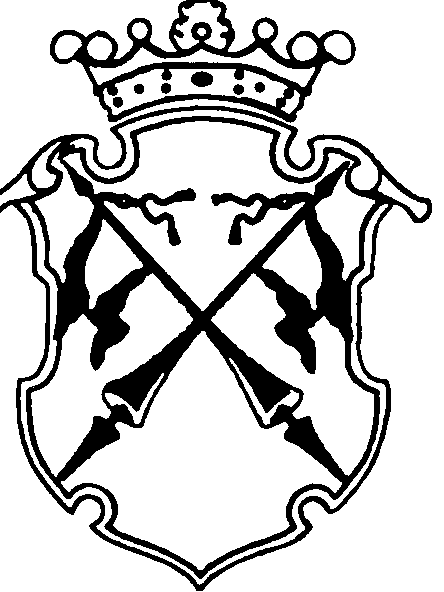 КОНТРОЛЬНО-СЧЕТНЫЙ КОМИТЕТСОРТАВАЛЬСКОГО МУНИЦИПАЛЬНОГО РАЙОНАЗАКЛЮЧЕНИЕна проект Решения Совета Хелюльского городского поселения «О внесении изменений и дополнений в решение Совета Хелюльского городского поселения  №95 от 22.12.2016г. «О бюджете Хелюльского городского поселения на 2017 и плановый период 2018 и 2019 года»26 сентября 2017 года                                                                      №47Основание для проведения экспертизы: п.2;7 ч.2 статьи 9 федерального закона от 07.02.2011г. №6-ФЗ «Об общих принципах организации и деятельности контрольно-счетных органов субъектов Российской Федерации и муниципальных образований», ч.2 статьи 157 Бюджетного Кодекса РФ, подпункт 2;7 пункта 1.2 Соглашения о передаче полномочий контрольно-счетного органа Хелюльского городского поселения по осуществлению внешнего муниципального финансового контроля Контрольно-счетному комитету Сортавальского муниципального района от  «22» декабря  2016 г.. Цель экспертизы : оценка финансово-экономических обоснований на предмет обоснованности расходных обязательств бюджета Хелюльского городского поселения в проекте Решения Совета Хелюльского городского поселения «О внесении изменений и дополнений в решение Совета Хелюльского городского поселения №95 от 22.12.2016г. «О бюджете Хелюльского городского поселения на 2017 и плановый период 2018 и 2019 года ».Предмет экспертизы : проект Решения Совета Хелюльского городского поселения «О внесении изменений и дополнений в решение Совета Хелюльского городского поселения №95 от 22.12.2016г. «О бюджете Хелюльского городского поселения на 2017 и плановый период 2018 и 2019 года», материалы и документы финансово-экономических обоснований указанного проекта в части, касающейся расходных обязательств бюджета Хелюльского городского поселения.Проект Решения Совета Хелюльского городского поселения «О внесении изменений и дополнений в решение Совета Хелюльского городского поселения №95 от 22.12.2016г. «О бюджете Хелюльского городского поселения на 2017 и плановый период 2018 и 2019 года»(далее- проект Решения) с приложениями №1;2;3;4;5 (далее- проект Решения), пояснительной запиской к проекту Решения представлен на экспертизу в Контрольно-счетный комитет Сортавальского муниципального района (далее- Контрольно-счетный комитет) 22 сентября 2017 года.Ранее в решение Совета Хелюльского городского поселения №95 от 22.12.2016г. «О бюджете Хелюльского городского поселения на 2017 и плановый период 2018 и 2019 года» изменения вносились 4 раза.Представленным проектом Решения предлагается изменить основные характеристики бюджета муниципального образования принятые Решением Совета Хелюльского городского поселения №95 от 22.12.2016г.  «О бюджете Хелюльского городского поселения на 2017 и плановый период 2018 и 2019 года», к которым, в соответствии со ст. 184.1 БК РФ, относятся общий объем доходов, общий объем расходов и дефицит бюджета.В проект Решения вносятся следующие изменения в основные характеристики бюджета на 2017 год:-доходы бюджета в целом по сравнению с утвержденным бюджетом увеличиваются на 6445,1тыс. руб. (ранее внесенные изменения увеличили доходную часть бюджета поселения на 5915,1 тыс. руб.), в том числе безвозмездные поступления увеличиваются по сравнению с утвержденным бюджетом на 5470,4 тыс. руб. (ранее – в сумме 5470,4 тыс. руб.). Представленным проектом предлагается увеличение доходной части бюджета поселения на 530,0 тыс. руб., в том числе безвозмездные поступления на 0 тыс. руб.- расходы бюджета в целом по сравнению с утвержденным бюджетом увеличиваются на 6435,1 тыс. рублей (ранее внесенные изменения увеличили расходную часть бюджета поселения на 5905,1 тыс. руб.). Представленным проектом предлагается увеличение расходной части бюджета поселения на 530,0 тыс. руб. - дефицит бюджета поселения снизился по сравнению с утвержденным на 10,0 тыс. руб.(в том числе ранее внесенными изменениями на 10,0 тыс. руб.). Представленным проектом не предлагается вносить изменения в утвержденный размер дефицита бюджета поселения. Объем дефицита бюджета Хелюльского городского поселения останется в сумме 720,0 тыс. руб. -в верхний предел муниципального долга бюджета поселения в валюте РФ и по муниципальным гарантиям в валюте РФ, представленным проектом не предлагается вносить изменения. Верхний предел муниципального долга поселения в валюте РФ на 1 января 2018 года по-прежнему будет составлять 1500,0 тыс. руб., в том числе верхний предел муниципального долга по муниципальным гарантиям Хелюльского городского поселения в валюте РФ в сумме 0,0 тыс.руб.. В основные характеристики местного бюджета на плановый период 2018 и 2019 годы изменения не вносятся. ДоходыСогласно  изменениям, вносимым в бюджет поселения, доходная часть на 2017год увеличится на 530,0 тыс. руб. по сравнению с утвержденным бюджетом с учетом изменений В целом, увеличение доходной части бюджета поселения произойдет за счет: Табл.1тыс.руб.В представленном проекте, увеличение доходной части бюджета поселения, по сравнению с утвержденным бюджетом с учетом изменений, произошло за счет увеличения налога на доходы физических лиц в сумме +530,0 тыс. руб.Согласно пояснительной записки к уточнению бюджета Хелюльского городского поселения на 2017 год увеличение прогнозируемого объема налогового поступления в виде налога на доходы физических лиц Администрацией Хелюльского поселения планируется в связи с принятием решения об увеличении прогнозных показателей исходя из динамики поступления НДФЛ за истекший период 2017 года, что является нарушением требований бюджетного законодательства к бюджетному планированию.Согласно ст.174.1 БК РФ  доходы бюджета должны прогнозироваться на основе прогноза социально-экономического развития территории. Изменение основных экономических показателей прогноза социально-экономического развития Хелюльского городского поселения, одобренного Советом Хелюльского городского поселения, к проекту Решения не представлено. Согласно ст. 160.1 Бюджетного кодекса РФ главный администратор доходов бюджета на основании Методики прогнозирования, утвержденной в соответствии с общими требованиями к такой методике, представляет сведения необходимые для проекта бюджета.Согласно приложению №2 к Решению о бюджете, главным администратором по НДФЛ бюджета поселения является  Федеральная налоговая служба. Таким образом, финансовым-экономическим обоснованием увеличения НДФЛ будут являться сведения, предоставленные Федеральной налоговой службой.  РасходыПроектом Решения предлагается установить расходы на 2017 год в сумме 17265,3 тыс.руб, что на 6435,1 тыс. руб. больше  первоначально утвержденного бюджета. Представленным проектом Решения предлагается увеличение расходной части бюджета на 530,0 тыс. руб. по сравнению с уточненным ранее бюджетом поселения.Анализ изменений, вносимых  проектом Решения по расходам бюджета поселения на 2017 год по сравнению с ранее утвержденным бюджетом с учетом изменений ,  приведен в табл. 2 Табл.2(тыс. руб.)Бюджетные ассигнования на 2017 год увеличены по сравнению с первоначально утвержденным бюджетом, с учетом ранее внесенных изменений :-по разделу 0100 «Общегосударственные вопросы» на сумму 75,8 тыс. руб.;- по разделу 0300 «Национальная безопасность и правоохранительная деятельность» на сумму 12,2 тыс. руб.; - по разделу 0400 «Национальная экономика» на сумму 52,6 тыс. руб.;- по разделу 0500 «Жилищно-коммунальное хозяйство» на сумму 190,8 тыс. руб.;- по разделу 0800 «Культура и кинематография» на сумму 198,6 тыс. руб.Согласно пояснительной записки к проекту решения, внесение изменений в расходы в основном связано с дополнением бюджетных ассигнований на осуществление принятых обязательств, связанных с исполнением полномочий органов местного самоуправления по решению вопросов местного значения, а также увеличением бюджетных ассигнований на исполнение мероприятий муниципальных программ.В связи с тем, что в составе документов и материалов к проекту данного Решения не представлены финансово-экономические обоснования по вновь принимаемым обязательствам, дать оценку обоснованности расходных обязательств бюджета Хелюльского городского поселения в проекте Решения не представляется возможным.  Программная частьПриложением №7 к Решению о бюджете поселения на 2017 и плановый период 2018 и 2019 годов утвержден Перечень муниципальных целевых программ, предусмотренных к финансированию за счет средств бюджета Хелюльского городского поселения (далее- Перечень). Первоначально были утверждены бюджетные ассигнования на реализацию четырёх муниципальных программ Хелюльского городского поселения в объеме на 2017 год -1020,0 тыс. руб. В результате внесенных изменений сумма бюджетных ассигнований на реализацию 5 муниципальных программы утверждена в объеме 5000,2 тыс. руб. Проектом Решения предлагается увеличить бюджетные ассигнования на реализацию 6 муниципальных программ до 5053,0 тыс. руб..Объем бюджетных ассигнований на реализацию муниципальных программ в проекте Решения предлагается увеличить по сравнению с ранее уточненным объемом бюджетных назначений на 52,8 тыс. руб. за счет добавления бюджетных ассигнований на реализацию муниципальных программ : МЦП «Обеспечение первичных мер пожарной безопасности в границах Хелюльского городского поселения на 2017-2019г.г.» +12,2 тыс.руб.;МЦП «Проведение отдельных видов работ по капитальному ремонту на объектах муниципального жилищного фонда ХГП» +25,0 тыс. руб.;МЦП «Развитие автомобильных дорог местного значения в ХГП на 2017-2019г.г.» +15,6 тыс. руб.В нарушение ст.184.2 БК РФ не представлены проекты изменений в паспорта МЦП «Обеспечение первичных мер пожарной безопасности в границах Хелюльского городского поселения на 2017-2019г.г.» и МЦП «Развитие автомобильных дорог местного значения в ХГП на 2017-2019г.г.».В нарушение п.7 р.1 Соглашения о передаче полномочий контрольно-счетного органа ХГП по осуществлению внешнего муниципального финансового контроля Контрольно-счетному комитету СМР от 22.12.2016г. для проведения финансово-экономической экспертизы не был представлен в Контрольно-счетный комитет СМР проект нормативного правового акта, утвердившего муниципальную целевую программу «Проведение отдельных видов работ по капитальному ремонту на объектах муниципального жилищного фонда ХГП».Дефицит/профицит  бюджетаПервоначально решением Совета Хелюльского городского поселения №95 от 22.12.2016  «О бюджете Хелюльского городского поселения на 2017 год и на плановый период 2018 и 2019 годов» бюджет поселения на 2017 год утвержден с дефицитом в сумме 730,0тыс. руб.В результате ранее внесенных изменений объем дефицита бюджета поселения снизился на 10,0 тыс. руб. и составил 720,0 тыс. руб. Представленным проектом не предлагается вносить изменения в утвержденный размер дефицита поселения. Согласно пункта 3 статьи 92.1 БК РФ, дефицит местного бюджета не должен превышать 10 % утвержденного общего годового объема доходов местного бюджета без учета утвержденного объема безвозмездных поступлений и (или) поступлений налоговых доходов по дополнительным нормативам отчислений.В проекте Решения общий годовой объем доходов без учета объема безвозмездных поступлений составил 8310,3 тыс. руб.. 10 % от этой суммы составляет 831 тыс. руб. Таким образом, объем дефицита бюджета поселения на 2017 год не превысил предельного значения, установленного БК РФ. Размер дефицита бюджета характеризуется следующими данными.Табл.3(тыс. руб.)Таким образом, проектом Решения предлагается увеличить общий объем доходов бюджета поселения  по отношению к первоначально утвержденному бюджету на 63,8 %, общий объем расходов местного бюджета на 59,4 %. Темп увеличения доходов опережает темп увеличения расходов на 4,4 процентных пункта. Для финансирования дефицита бюджета привлечены источники внутреннего финансирования дефицита бюджета.Решением о бюджете была утверждена программа муниципальных внутренних заимствований на 2017 год с итогом муниципальных внутренних заимствований в сумме 500,0 тыс. руб. Проектом Решения не предлагается вносить изменения в программу муниципальных внутренних заимствований бюджета поселения на 2017 г. и плановый период 2018-2019 года. Муниципальный долгПервоначально статьей 1 решения Совета Хелюльского городского поселения №195 от 22.12.2016  «О бюджете Хелюльского городского поселения на 2017 год и на плановый период 2018-2019 года» установлен верхний предел муниципального долга Хелюльского городского поселения в валюте РФ:- на 1 января 2018 года – в сумме 1650,0 тыс. рублей, в том числе по муниципальным гарантиям 0,0 тыс. рублей;- на 1 января 2019 года – в сумме 1650,0 тыс. рублей, в том числе по муниципальным гарантиям 0,0 тыс. рублей;- на 1 января 2020 года – в сумме 1650,0 тыс. рублей, в том числе по муниципальным гарантиям 0,0 тыс. рублейРанее, внесенными изменениями в Решение о бюджете, верхний предел муниципального долга был снижен на 150,0 тыс. руб. и составил на 1 января 2018 года  в сумме 1500,0 тыс. рублей, в том числе по муниципальным гарантиям 0,0 тыс. рублей. На 1 января 2019 года и на 1 января 2020 года изменения не вносились. Проектом Решения не предлагается вносить изменения в утвержденный верхний предел муниципального долга поселения в валюте РФ, в том числе и по муниципальным гарантиям поселения.Согласно ст.106 БК РФ предельный объем муниципальный заимствований в текущем финансовом году не должен превышать сумму, направляемую в текущем финансовом году на финансирование дефицита бюджета и (или) погашение долговых обязательств муниципального образования.Объем дефицита бюджета на 2017 год составляет 720,0 тыс. руб. Объем погашения долговых обязательств в 2017 году (согласно приложения 5 к проекту Решения) составляет 1500,0 тыс. руб.Решением о бюджете предельный объем муниципального долга установлен на 2017 год и плановый период 2018-2019 года в объеме 1650,0 тыс. руб. Проектом Решения не предлагается вносить изменения в  предельный объем муниципального долга на 2017 год и на плановый период 2018-2019 года. Таким образом, предельный объем муниципальных заимствований не превышает в текущем финансовом году сумму, направляемую в текущем финансовом году на финансирование дефицита бюджета и погашение долговых обязательств муниципального образования.Согласно п. 3 ст. 107 БК РФ предельный объем муниципального долга не должен превышать утвержденный общий годовой объем доходов местного бюджета без учета утвержденного объема безвозмездных поступлений и (или) поступлений налоговых доходов по дополнительным нормативам отчислений. В проекте Решения общий годовой объем доходов без учета объема безвозмездных поступлений составил 8310,3 тыс. руб. Таким образом, предельный объем  муниципального долга поселения не превысил ограничений, установленных законом. Анализ текстовых статей проекта Решения При анализе текстовых статей проекта Решения замечаний не установлено. Применение бюджетной классификацииВ представленных на экспертизу  Приложениях   к проекту Решения применяются коды в соответствии с Указаниями о порядке применения бюджетной классификации Российской Федерации, утвержденными приказом Минфина России от 01.07.2013 № 65н.Выводы:Корректировка бюджета обусловлена уточнением прогноза доходов, связанных с корректировкой прогнозируемого объема НДФЛ в связи с принятием решения об увеличении прогнозных показателей исходя из динамики поступления НДФЛ за истекший период 2017 года, что является нарушением требований бюджетного законодательства к бюджетному планированию.Проектом Решения планируется изменений основных характеристик бюджета Хелюльского городского поселения, к которым, в соответствии с п.1 ст. 184.1 БК РФ, относятся общий объем доходов, общий объем расходов :- на 2017 финансовый год доходы бюджета по сравнению с утвержденным бюджетом увеличатся на 6445,1 тыс. руб. ( на 63,8%), расходы  бюджета увеличатся на 6435,1 тыс. руб. (на 59,4%). Темп увеличения доходов бюджета поселения опережает темп увеличения расходов на 4,4 процентных пункта. Корректировка бюджетных ассигнований предполагает сохранение расходных обязательств по приоритетным направлениям, ранее утвержденным в бюджете поселения.Так в структуре общего объема планируемых расходов бюджета Хелюльского городского поселения наибольший удельный вес будут занимать расходы, направленные на жилищно-коммунальное хозяйство (27,9%), на национальную экономику (12,2%), на общегосударственные вопросы (24,0%), на  культуру и кинематографию (12,2%), на физическую культуру и спорт (15,4%).В проекте Решения соблюдены ограничения, установленные Бюджетным кодексом РФ, по размеру дефицита бюджета поселения, по предельному объему муниципального долга.По результатам проведенной экспертизы проекта Решения Совета Хелюльского городского поселения «О внесении изменений и дополнений в решение Совета Хелюльского городского поселения № 95 от 22.12.2016г. «О бюджете Хелюльского городского поселения на 2017 и плановый период 2018 и 2019 года» выявлены факты нарушения действующего законодательства:В нарушение ст.160.1 БК РФ изменение прогнозных поступлений НДФЛ произведено не на основе сведений Федеральной налоговой службыВ нарушение ст.184.2 БК РФ не представлены проекты изменений в паспорта МЦП «Обеспечение первичных мер пожарной безопасности в границах Хелюльского городского поселения на 2017-2019г.г.» и МЦП «Развитие автомобильных дорог местного значения в ХГП на 2017-2019г.г.».В нарушение п.7 р.1 Соглашения о передаче полномочий контрольно-счетного органа ХГП по осуществлению внешнего муниципального финансового контроля Контрольно-счетному комитету СМР от 22.12.2016г. для проведения финансово-экономической экспертизы не был представлен в Контрольно-счетный комитет СМР проект нормативного правового акта, утвердившего муниципальную целевую программу «Проведение отдельных видов работ по капитальному ремонту на объектах муниципального жилищного фонда ХГП».Предложения:Совету Хелюльского городского поселения рекомендовать принять изменения и дополнения в решение  Совета Хелюльского городского поселения №95 от 22 декабря 2016 года «О бюджете Хелюльского городского поселения на 2017 и плановой период 2018 и 2019 года» с учетом необходимости устранения выявленных нарушений бюджетного законодательства.Председатель контрольно-счетного комитета                             Н.А. АстафьеванаименованиеСумма изменений 2017 годСумма изменений 2017 годотклонениенаименованиеПроект Решения Решение  о бюджетеотклонение1.Налог на доходы физических лиц2585,12055,1+530,02.Налоги на имущество2403,02403,002.1Налог на имущество физ.лиц, взимаемый по ставкам, применяемым к объектам налогообложения, расположенным в границах городских поселений 279,0279,002.2Земельный налог2124,02124,003.Акцизы по подакцизным товарам (продукции), производимым на территории Российской Федерации650,1650,104.Доходы, получаемые в виде арендной платы за земельные участки, государственная собственность на которые не разграничена и которые расположены в границах городских поселений, а также средства от продажи права на заключение договоров аренды указанных земельных участков1431,31431,305.Прочие поступления от использования имущества, находящегося в собственности городских поселений ( за исключением имущества муниципальных бюджетных и автономных учреждений, а также имущества муниципальных унитарных предприятий, в том числе казённых) 1197,51197,506.Прочие доходы от компенсации затрат бюджетов городских поселений5,35,307.Денежные взыскания (штрафы), установленные законами субъектов Российской Федерации за несоблюдение муниципальных правовых актов, зачисляемые в бюджеты поселений3,03,008.Доходы от продажи земельных участков, государственная собственность на которые не разграничена и которые расположены в границах городских поселений35,035,0011.Межбюджетные трансферты , всего8235,08235,00 Всего :16545,316015,3+530,0Наименование2017год2017год2017годНаименованиеУтвержденный бюджет  Проект Решения Изменения(+;-)Общегосударственные вопросы4072,54148,3+75,8Национальная оборона187,0187,00Национальная безопасность и правоохранительная деятельность80,092,2+12,2Национальная экономика2057,92110,5+52,6Жилищно-коммунальное хозяйство4624,94815,7+190,8Культура, кинематография2769,82968,4+198,6Социальная политика75,275,20Физическая культура и спорт2658,02658,00Обслуживание государственного и муниципального долга210,0210,00Всего расходов:16735,317265,3+530,0 показателиУтверждено Решением о бюджете, с учетом изменений Проект Решения о внесении измененийОбщий объем  доходов бюджета поселения16015,316545,3Объем безвозмездных поступлений8235,08235,0Общий объем доходов бюджета поселения без учета безвозмездных поступлений7780,38310,3Общий объем расходов бюджета поселения16735,317265,3Дефицит бюджета720,0720,0Отношение дефицита бюджета поселения к общему объему доходов районного бюджета без учета безвозмездных поступлений, %9,38,7